ИНФОРМАЦИЯ ДЛЯ НАСЕЛЕНИЯ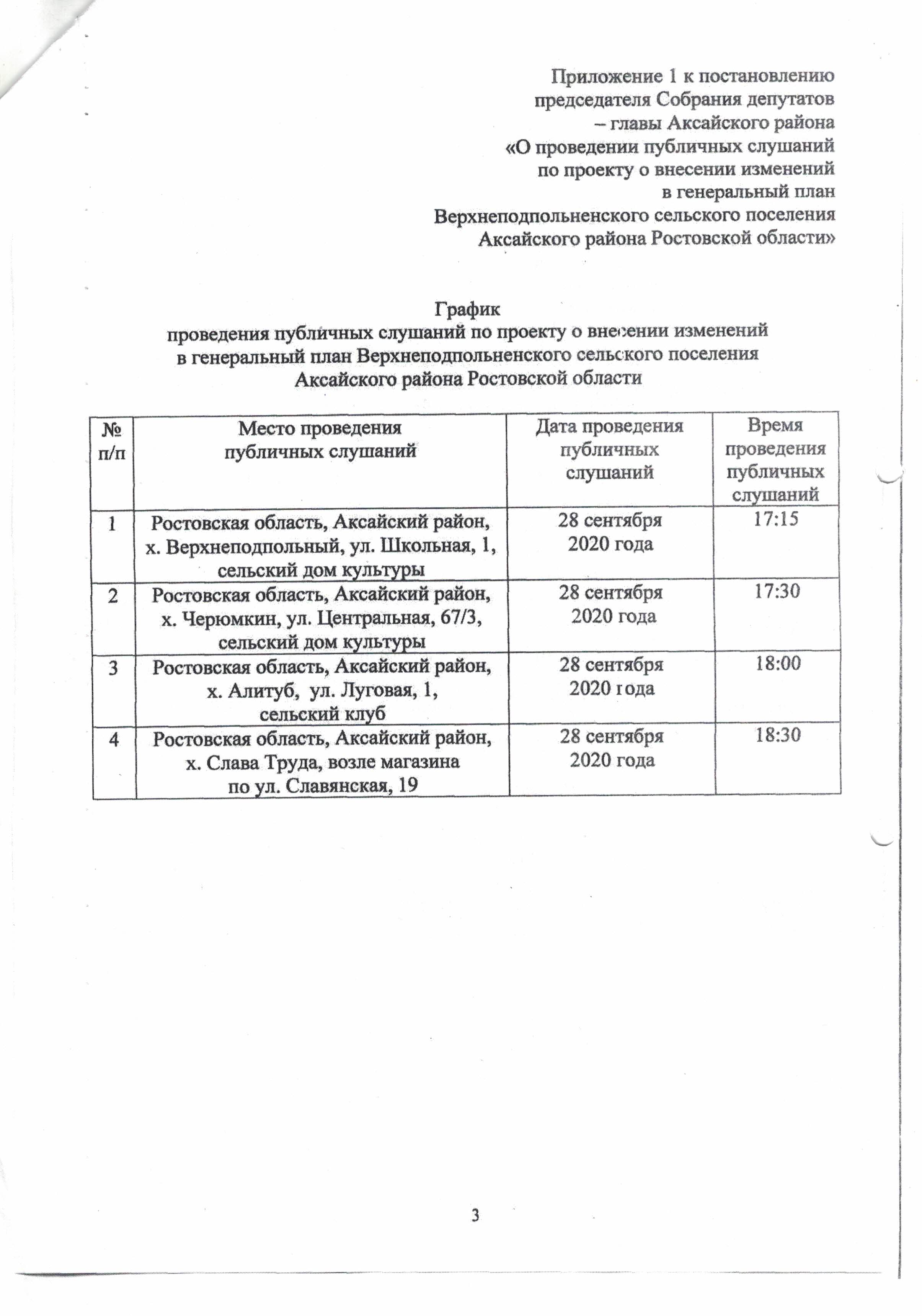 